В результате целенаправленной деятельности на занятиях по развитию психомоторики и сенсорных процессов обучающиеся должны: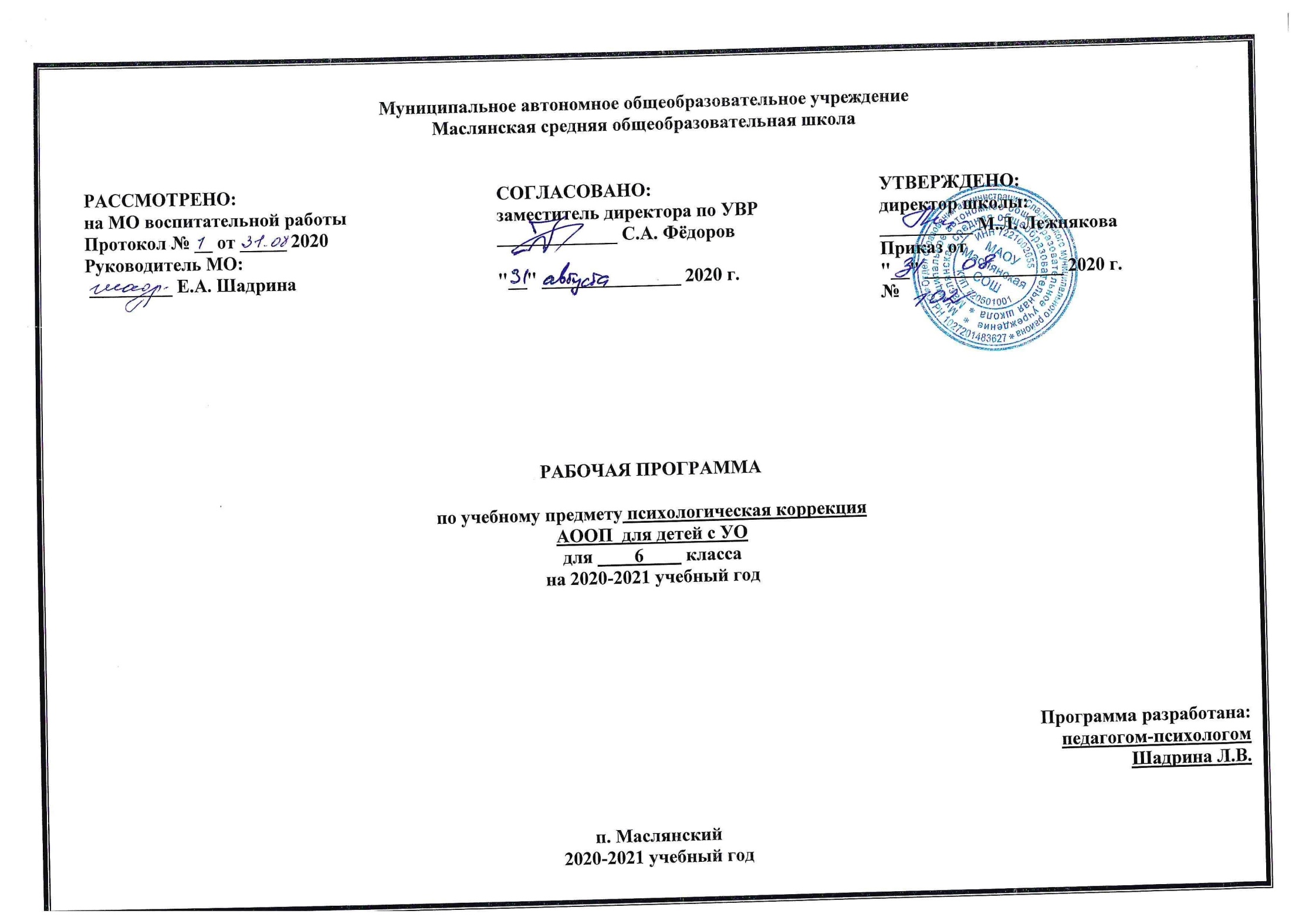       — ориентироваться на сенсорные эталоны;      — узнавать предметы по заданным признакам;      — сравнивать предметы по внешним признакам;      — классифицировать предметы по форме, величине, цвету, функциональному назначению;      — составлять сериоционные ряды предметов и их изображений по разным признакам;      — практически выделять признаки и свойства объектов и явлений;      — давать полное описание объектов и явлений;      — различать противоположно направленные действия и явления;      — видеть временные рамки своей деятельности;      — определять последовательность событий;      — ориентироваться в пространстве;      — целенаправленно выполнять действия по инструкции;      — самопроизвольно согласовывать свои движения и действия;      — опосредовать свою деятельность речью.6 классЦеленаправленно выполнять действия по четырехзвенной инструкции педагога, составлять план действий;Выполнять точные движения при штриховке двумя руками;Пользоваться элементами расслабления; Группировать предметы по двум самостоятельно выделенным признакам, обозначать их словом;Смешивать цвета, называть их;Конструировать сложные формы из 6—8 элементов;Находить нереальные элементы нелепых картинок;Определять противоположные качества и свойства предметов;Самостоятельно классифицировать предметы по различным признакам;Распознавать предметы по запаху, весу, температуре, поверхности, продукты питания по запаху и вкусу;Определять на слух звучание различных музыкальных инструментов;Моделировать расположение предметов в заданном пространстве;Определять возраст людей.Раздел II. Содержание учебного предметаРаздел III.Тематическое планирование с указанием количества часов, отводимых на освоение каждой темыПриложение Календарно-тематическое планирование № РазделСодержание1  Развитие крупной и мелкой моторики, графомоторных навыковРазвитие согласованности движений на разные группы мышц при выполнении упражнений по инструкции педагога. Выполнение целенаправленных действий по трёх- и четырёхзвенной инструкции педагога, опосредование в речи своей деятельности. Соотношение движений с поданным звуковым сигналом. Совершенствование точности мелких движений рук. Штриховка изображений двумя руками. Вычерчивание геометрических фигур, дорисовывание симметричной половины изображения. Графический диктант с усложнённым заданием. Вырезание ножницами на глаз изображений предметов.2Тактильно-двигательное восприятиеОпределение на ощупь разных свойств и качеств предметов, их величины и формы (выпуклый, вогнутый, колючий, горячий, деревянный, круглый и т.д.). Нахождение на ощупь двух одинаковых контуров предмета из 4-5 предложенных. Закрепление тактильных ощущений при работе с пластилином, тестом, глиной. Игры с мелкой мозаикой.3Восприятие формы, величины, цвета; конструирование предметовГруппировка предметов по двум самостоятельно выделенным признакам; обозначение словом. Сравнение и группировка предметов по заданным параметрам формы, величины, цвета. Составление сериационных рядов по самостоятельно выделенным признакам из 5-6 предметов. Использование простых мерок для измерения и сопоставления предметов. Смешивание цветов. Определение постоянных цветов (белый снег, зелёный огурец и т.д.). Узнавание целого по одному фрагменту. Определение предмета по словесному описанию. Конструирование сложных форм предметов с использованием объёмных геометрических фигур (треугольная призма, цилиндр и др.) из 6-8 элементов. Составление целого из частей на разрезном наглядном материале, предъявленном в произвольном порядке (5-7 частей).4Зрительное восприятие и вниманиеФормирование произвольности зрительного восприятия; дорисовывание незаконченных изображений. Развитие зрительной памяти в процессе рисования по памяти. Запоминание 7-8 предметов, изображений и воспроизведение их в исходной последовательности. Нахождение отличительных и общих признаков на наглядном материале (3-4 предметные или сюжетные картинки). Выделение нереальных элементов нелепых картинок. Профилактика зрения. Гимнастика для глаз.5Восприятие особых свойств предметов (развитие осязания, обоняния, вкусовых качеств, барических ощущений)Развитие дифференцированных осязательных ощущений (сухое – ещё суше, влажное – мокрое), их словесное обозначение. Измерение температуры с помощью измерительных приборов (градусник для измерения температуры тела, воды, воздуха). Дифференцировка вкусовых ощущений (сладкий – слаще, кислый – кислее). Ароматы (парфюмерные, цветочные и др.). Определение  и измерение веса разных предметов на весах. Измерение объёма жидких тел с помощью условной меры. Противоположные качества предметов (чистый – грязный, тёмный – светлый, вредный – полезный) и противоположные действия, совершаемые с предметами (открыть – закрыть, одеть – раздеть, расстегнуть – застегнуть).6Развитие слухового восприятия и слуховой памятиХарактеристика неречевых, речевых и музыкальных звуков по громкости, длительности, высоте тона. Развитие слухомоторной координации; выполнение упражнений на заданный звук. Определение на слух звучания различных музыкальных инструментов. Формирование чувства ритма. Различение по голосу ребёнка и взрослого7Восприятие пространстваОриентировка в помещении и на улице; вербализация пространственных отношений. Выполнение заданий педагога, связанных с изменением направления движения; предоставление словесного отчёта. Моделирование расположения различных объектов по отношению друг к другу в ближнем и дальнем пространстве. Самостоятельное моделирование пространственных ситуаций (расстановка мебели в кукольной комнате); предоставление словесного отчёта. Составление простейших схем-планов комнаты. Ориентировка на листе бумаги разного формата (тетрадный, альбомный, ватман) и по-разному расположенного (горизонтально, вертикально, под углом) при выполнении заданий педагога на расположение и перемещение на нём предметов, игрушек.8Восприятие времениОпределение времени по часам. Длительность различных временных интервалов. Работа с календарём и моделью календарного года. Последовательность основных жизненных событий. Возраст людей. Использование в речи временной терминологии.9Социально-эмоциональное развитиеУчимся понимать чувства других людей. Учимся понимать своё настроение, свои эмоции.№ Наименование разделов, тем Количество часов1Развитие крупной и мелкой моторики, графомоторных навыков22Тактильно-двигательное восприятие13Восприятие формы, величины, цвета; конструирование предметов24Зрительное восприятие и внимание25Восприятие особых свойств предметов (развитие осязания, обоняния, вкусовых качеств, барических ощущений)26Развитие слухового восприятия и слуховой памяти27Восприятие пространства28Восприятие времени29Социально-эмоциональное развитие2ИТОГОИТОГО17№Тема урокаДата1Обследование детей, комплектование групп для коррекционных занятий2Дорисовывание симметричной половины изображения3Совершенствование умения обследовать различные предметы с целью дифференциации их фактуры.4Различение цветов и оттенков5Сравнение геометрических фигур по форме, цвету, величине6Нахождение различий у двух сходных сюжетных картинок7Узнавание зашумленных и наложенных изображений8Определение на вкус продукта (сладкий-горький, кислый-соленый)9Узнавание по запаху знакомых цветов, приправ, напитков 10Различение звуков по высоте тона (неречевых, речевых, музыкальных)11Определение на слух звучания различных музыкальных инструментов12Ориентировка в помещении по словестной инструкции13Определение расположения предметов в пространстве14Определение времени по цифровым часам15Пользование календарем16Учимся понимать чувства других людей17Определение различного настроения по внешним признакам